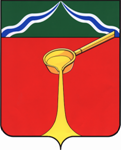 Калужская областьАдминистрация муниципального района«Город Людиново и Людиновский район»П О С Т А Н О В Л Е Н И Еот « 13 » 07  2023 г.					 	                                                    № 809О признании          утратившим          силу постановления                    администрации    муниципального района «Город Людиново и    Людиновский район"    от     18.09.2017 №        1643               «Об        утверждении  Административного      регламента        по Предоставлению   муниципальной   услуги  «Предоставление        заключения            о   соответствии      проектной   документации сводному плану подземных коммуникаций и         сооружений       на          территории   муниципального                               района «Город Людиново и Людиновский район». В соответствии с Градостроительным Кодексом Российской Федерации,   Федеральным Законом от 06.10.2003 №131-ФЗ «Об общих принципах организации местного самоуправления в Российской Федерации», Уставом муниципального района «Город Людиново и Людиновский район», Федеральным законом от 27.07.2010 № 210-ФЗ «Об организации предоставления государственных и муниципальных услуг», постановлением администрации муниципального района «Город Людиново и Людиновский район» от 15.09.2009 № 1095 «О порядке разработки и утверждения административных регламентов исполнения муниципальных функций и административных регламентов предоставления муниципальных услуг, оказываемых населению и организациям администрацией    муниципального района «Город Людиново и Людиновский район», администрация    муниципального района «Город Людиново и Людиновский район»постановляет:1. Считать утратившим силу постановление администрации муниципального района «Город Людиново и Людиновский район» от 18.09.2017 № 1643 «Об утверждении административного регламента по предоставлению  муниципальной услуги  «Предоставление заключения о соответствии проектной документации сводному плану подземных коммуникаций и сооружений на территории муниципального района «Город Людиново и Людиновский район».2. Настоящее постановление подлежит опубликованию в порядке, установленном для официального опубликования муниципальных правовых актов.3.  Контроль за исполнением настоящего постановления оставляю за собой.             4. Настоящее постановление вступает в силу с момента официального опубликования. Врио главы администрациимуниципального района	           С.В. Перевалов